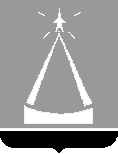 ГЛАВА  ГОРОДА  ЛЫТКАРИНОМОСКОВСКОЙ ОБЛАСТИПОСТАНОВЛЕНИЕ02.04.2014 № 230-пг.ЛыткариноОб организации отдыха и обеспечении безопасности граждан на обводненном карьере «Волкуша» в летний сезон 2014 года. 	На основании ч.4 ст.6, ст.65 Водного кодекса РФ, ст.16 Федерального закона от 06.10.2003 № 131-ФЗ «Об общих принципах организации местного самоуправления в Российской Федерации», Правил пожарной безопасности в лесах, утвержденных Постановлением Правительства Российской Федерации от 30.06.2007г. №417, п.1 разд.3 Правил использования водных объектов общего пользования для личных и бытовых нужд на территории города Лыткарино Московской области, утвержденных решением Совета депутатов города Лыткарино от 17.02.2010г. №836/82, в целях обеспечения общественного порядка, личной и имущественной безопасности граждан, предотвращения несчастных случаев с гражданами, пребывающими на отдых к водоему общего пользования – обводненному карьеру «Волкуша», и в связи с предупреждением и пресечением противоправных действий в летний сезон 2014 года, постановляю: 1 Запретить движение, размещение транспортных средств (кроме специальных транспортных средств), за исключением их движения по дорогам и стоянкам на дорогах и в специально оборудованных местах, мойку транспортных средств при использовании обводненного карьера «Волкуша».2. МУП «ЛАТП» (Музыченко Р.С.) обеспечить организацию специально оборудованных мест для стоянки транспортных средств в соответствии со схемой размещения на прилегающей территории к обводненному карьеру «Волкуша» (приложение). 3. Первому заместителю Главы Администрации г.Лыткарино (Луценко В.В.) обеспечить согласование схемы размещения открытых площадок для временного размещения транспортных средств на прилегающей территории к обводненному карьеру «Волкуша» с ОГИБДД МУ МВД России «Люберецкое».4. Управлению ЖКХ и РГИ г.Лыткарино (Маслов В.В.) принять меры по недопущению несанкционированных свалок мусора в местах массового отдыха граждан вблизи обводненного карьера «Волкуша».5. МУ «Лесопарк-Лыткарино» (Горнеев С.Н.) обеспечить регулярную уборку подведомственной территории.6. Заместителю Главы Администрации г.Лыткарино (Титаев А.И.) принять меры по организации мероприятий, связанных с предупреждением и устранением аварийных, пожароопасных и других чрезвычайных ситуаций в местах массового отдыха граждан вблизи обводненного карьера «Волкуша».7. Опубликовать настоящее постановление в газете «Лыткаринские вести» и разместить на официальном сайте города Лыткарино в сети «Интернет».8. Контроль за выполнением настоящего постановления возложить на Первого заместителя Главы Администрации г.Лыткарино (Луценко В.В.). Глава города Лыткарино                                                                     Е.В. Серёгин